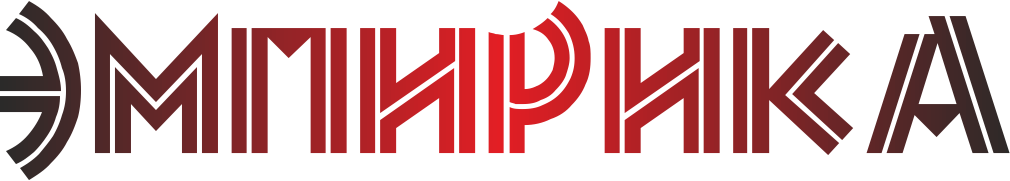 Россия, 625000, г. Тюмень, ул. М.Сперанского, 37 кв.56  тел. 8 929 266 06 90 e-mail: sociologos@bk.ruИНН/КПП 7203342002/720301001  р/с 40702810200020018429  в Филиале №6602 ВТБ 24 (ПАО)   к/с 30101810965770000413 БИК 046577413УТВЕРЖДАЮГенеральный директорРупп С.В.Результаты проведения независимой оценки качества условий оказания услуг образовательными организациями, осуществляющими образовательную деятельность на территории Николаевского района Ульяновской областиТюмень, 2021 г.СОДЕРЖАНИЕВВЕДЕНИЕДля выявления качества условий оказания услуг образовательными организациями, осуществляющими образовательную деятельность на территории Николаевского района Ульяновской области проведена независимая оценка в отношении 8 учреждений. Все работы выполнены в соответствии с:Федеральным законом от 05.12.2017№ 392 «О внесении изменений в отдельные законодательные акты Российской Федерации по вопросам совершенствования проведения независимой оценки качества условий оказания услуг организациями в сфере культуры, охраны здоровья, образования, социального обслуживания и федеральными учреждениями медико-социальной экспертизы»;Федеральным законом от 21.07.2014 № 256-ФЗ «О внесении изменений в отдельные законодательные акты Российской Федерации по вопросам проведения независимой оценки качества оказания услуг организациями в сфере культуры, социального обслуживания, охраны здоровья и образования»;Постановлением Правительства РФ от 31.05.2018 № 638 «Об утверждении Правил сбора и обобщения информации о качестве условий оказания услуг организациями в сфере культуры, охраны здоровья, образования, социального обслуживания и федеральными учреждениями медико-социальной экспертизы»;Методикой выявления и обобщения мнения граждан о качестве условий оказания услуг организациями в сфере культуры, охраны здоровья, образования, социального обслуживания и федеральными учреждениями медико-социальной экспертизы (утверждена приказом Минтруда России от 30 октября 2018 г. № 675н);Единым порядком расчета показателей, характеризующих общие критерии оценки качества условий оказания услуг организациями в сфере культуры, охраны здоровья, образования, социального обслуживания и федеральными учреждениями медико-социальной экспертизы, утвержденным приказом Минтруда России от 31 мая 2018 г. № 344н «Об утверждении Единого порядка расчета показателей, характеризующих общие критерии оценки качества условий оказания услуг организациями в сфере культуры, охраны здоровья, образования, социального обслуживания и федеральными учреждениями медико-социальной экспертизы»;Приказом Минфина России от 22.07.2015 № 116н «О составе информации о результатах независимой оценки качества образовательной деятельности организаций, осуществляющих образовательную деятельность, оказания услуг организациями культуры, социального обслуживания, медицинскими организациями, размещаемой на официальном сайте для размещения информации о государственных и муниципальных учреждениях в информационно-телекоммуникационной сети «Интернет» и порядок ее размещения»;Приказом Министерства просвещения Российской Федерации от 13.03.2019 г. № 114 «Об утверждении показателей, характеризующих общие критерии оценки качества условий осуществления образовательной деятельности организациями, осуществляющими образовательную деятельность по основным общеобразовательным программам среднего профессионального образования, основным программам профессионального обучения, дополнительным общеобразовательным программам».Совокупность используемых методов при оказании услуг, позволила получить информации по следующим направлениям:1) открытость и доступность информации об;2) комфортность условий предоставления услуг;3) доброжелательность, вежливость работников организаций;4) удовлетворенность качеством условий оказания услуг;5) доступность услуг для инвалидов.Сбор и обобщение информации о качестве условий оказания услуг осуществлялся в соответствии с показателями, характеризующими общие критерии оценки условий качества оказания услуг.Опрос получателей услуг, а также сбор информации об условиях оказания услуг в образовательных организациях проходил удаленно в сети «Интернет» при помощи специализированного сервиса «Тестограф». Получатели услуг самостоятельно заполняли анкету о качестве оказания услуг в организациях, а информацию о наличии тех или иных условий (наличие информации на стендах, обеспечение параметров комфортности и доступности для инвалидов) предоставили руководители/уполномоченные лица организаций.Анализ официальный сайтов образовательных организаций проходил удаленно, сайты оценивались исполнителем на предмет соответствия действующему законодательству. Согласно методическим рекомендациям при проведении НОК, опросу подлежит не менее 40% от числа получателей услуг, но не более 600 человек в каждом учреждении. (Таблица 1).Таблица 1. Объем выборочной совокупностиРезультаты независимой оценки качества условий оказания услуг 1. Показатели, характеризующие открытость и доступность информации об организации социальной сферы.1.1 Соответствие информации о деятельности организации социальной сферы, размещенной на общедоступных информационных ресурсах.По данному критерию оценивается информативность стендов и официальных сайтов учреждений. Максимальное количество баллов по данному критерию – 100 баллов. Итоговые баллы по данному критерию представлены в Таблице 2. Таблица 2. Баллы по критерию 1.11.2 Наличие на официальном сайте организации социальной сферы информации о дистанционных способах обратной связи и взаимодействия с получателями услуг и их функционирование.В соответствии с Единым порядком расчета за информацию и функционирование каждого из четырех (4) дистанционных способов обратной связи и взаимодействия с получателем услуг учреждению присваивается 30 баллов. При наличии информации и функционировании более трех (3) способов учреждению присваивается 100 баллов. Максимальное количество баллов по данному критерию – 100 баллов. Итоговые баллы по данному критерию представлены в Таблице 3.Таблица 3. Баллы по критерию 1.2*Форма для подачи электронного обращения или получения консультации**Обеспечение технической возможности выражения получателями услуг мнения о качестве оказания услуг1.3 Доля получателей услуг, удовлетворенных открытостью, полнотой и доступностью информации о деятельности организации социальной сферы, размещенной на информационных стендах в помещении организации социальной сферы, на официальном сайте организации социальной сферы.В соответствии с Единым порядком расчета, значение данного критерия рассчитывается по данным опроса получателей услуг. Максимальное количество баллов по данному критерию – 100 баллов. Итоговые баллы по данному критерию представлены в Таблице 4.Таблица 4. Баллы по критерию 1.32. Показатели, характеризующие комфортность условий предоставления услуг.2.1 Обеспечение в организации социальной сферы комфортных условий предоставления услуг.В соответствии с Единым порядком расчета за наличие каждого из условий комфортности организации присваивается 20 баллов. При наличии пяти (5) и более условий организации присваивается 100 баллов. Максимальное значение баллов по данному критерию – 100 баллов. Итоговые баллы представлены в Таблице 5.Таблица 5. Баллы по критерию 2.12.2 Время ожидания предоставления услуги.В соответствии с Единым порядком расчета в учреждениях образования показатель 2.2 не применяется. Рассчитывается как среднее арифметическое между значениями показателей 2.1 и 2.3.2.3 Доля получателей услуг, удовлетворенных комфортностью предоставления услуг организацией.В соответствии с Единым порядком расчета, значение данного критерия рассчитывается по данным опроса получателей услуг. Максимальное количество баллов по данному критерию – 100 баллов. Итоговые баллы по данному критерию представлены в Таблице 6.Таблица 6. Баллы по критерию 2.33. Показатели, характеризующие доступность услуг для инвалидов.3.1 Оборудование помещений организации социальной сферы и прилегающей к ней территории с учетом доступности для инвалидов.В соответствии с Единым порядком расчета за наличие каждого из условий доступности организации присваивается 20 баллов. При наличии пяти (5) условий организации присваивается 100 баллов. Максимальное значение баллов по данному критерию – 100 баллов. Итоговые баллы представлены в Таблице 7.Таблица 7. Баллы по критерию 3.13.2 Обеспечение в организации социальной сферы условий доступности, позволяющих инвалидам получать услуги наравне с другими.В соответствии с Единым порядком расчета за наличие каждого из условий доступности организации присваивается 20 баллов. При наличии пяти (5) и более условий организации присваивается 100 баллов. Максимальное значение баллов по данному критерию – 100 баллов. Итоговые баллы представлены в Таблице 8.Таблица 8. Баллы по критерию 3.23.3 Доля получателей услуг, удовлетворенных доступностью услуг для инвалидов.В соответствии с Единым порядком расчета, значение данного критерия рассчитывается по данным опроса получателей услуг. Максимальное количество баллов по данному критерию – 100 баллов. Итоговые баллы по данному критерию представлены в Таблице 9.Таблица 9. Баллы по критерию 3.34. Показатели, характеризующие доброжелательность, вежливость работников организации социальной сферы.4.1 Доля получателей услуг, удовлетворенных доброжелательностью, вежливостью работников организации социальной сферы, обеспечивающих первичный контакт и информирование получателя услуги при непосредственном обращении в организацию социальной сферы. В соответствии с единым порядком расчета, значение данного критерия рассчитывается по данным опроса получателей услуг. Максимальное количество баллов по данному критерию – 100 баллов. Итоговые баллы по данному критерию представлены в Таблице 10.Таблица 10. Баллы по критерию 4.14.2 Доля получателей услуг, удовлетворенных доброжелательностью, вежливостью работников организации социальной сферы, обеспечивающих непосредственное оказание услуги при обращении в организацию социальной сферы. В соответствии с Единым порядком расчета, значение данного критерия рассчитывается по данным опроса получателей услуг. Максимальное количество баллов по данному критерию – 100 баллов. Итоговые баллы по данному критерию представлены в Таблице 11.Таблица 11. Баллы по критерию 4.24.3 Доля получателей услуг, удовлетворенных доброжелательностью, вежливостью работников организации социальной сферы при использовании дистанционных форм взаимодействия.В соответствии с Единым порядком расчета, значение данного критерия рассчитывается по данным опроса получателей услуг. Максимальное количество баллов по данному критерию – 100 баллов. Итоговые баллы по данному критерию представлены в Таблице 12.Таблица 12. Баллы по критерию 4.35. Показатели, характеризующие удовлетворенность условиями оказания услуг.5.1 Доля получателей услуг, которые готовы рекомендовать организацию социальной сферы родственникам и знакомым.В соответствии с Единым порядком расчета, значение данного критерия рассчитывается по данным опроса получателей услуг. Максимальное количество баллов по данному критерию – 100 баллов. Итоговые баллы по данному критерию представлены в Таблице 13.Таблица 13. Баллы по критерию 5.15.2 Доля получателей услуг, удовлетворенных организационными условиями предоставления услуг.В соответствии с Единым порядком расчета, значение данного критерия рассчитывается по данным опроса получателей услуг. Максимальное количество баллов по данному критерию – 100 баллов. Итоговые баллы по данному критерию представлены в Таблице 14.Таблица 14. Баллы по критерию 5.25.3 Доля получателей услуг, удовлетворенных в целом условиями оказания услуг в организации социальной сферы.В соответствии с Единым порядком расчета, значение данного критерия рассчитывается по данным опроса получателей услуг. Максимальное количество баллов по данному критерию – 100 баллов. Итоговые баллы по данному критерию представлены в Таблице 15.Таблица 15. Баллы по критерию 5.3Перечень выявленных недостатков по результатам независимой оценкиВ рамках проведения независимой оценки в соответствии с утвержденным перечнем показателей у учреждений выявлен ряд недостатков, а именно:1) Недостатки выявленные в ходе изучения условий доступности услуг для инвалидов, т.е. в организациях отсутствуют некоторые параметры доступности. Ознакомиться с перечнем недостатков можно в Таблице 7 и Таблице 8 настоящего отчета.Итоговые значения показателей независимой оценкиЗАКЛЮЧЕНИЕПо результатам проведения независимой оценки качества условий оказания услуг образовательными организациями, осуществляющими образовательную деятельность в Николаевском районе Ульяновской области итоговый балл отрасли образования, составил 89,3 балла.На основании полученных данных для практической реализации предлагаются следующие рекомендации:1) Для повышения показателей доступности услуг для инвалидов необходимо оценить возможность (в том числе техническую), а также необходимость устранения выявленных недостатков оборудованности организаций, с учетом наличия определенных категорий получателей услуг с ограниченными возможностями;2) Для повышения показателей удовлетворенности получателей услуг различными показателями работы образовательных учреждений рекомендуется рассмотреть рекомендации/недостатки/пожелания, отмеченные самими получателями услуг в ходе опроса.Рекомендации и пожелания респондентов, выявленные в ходе опроса получателей услуг№УчреждениеОбъем выборочной совокупности полученный в ходе проведения НОКСокращенное название для таблиц отчета1Муниципальное общеобразовательное учреждение Николаевская средняя школа571Николаевская СШ2Муниципальное бюджетное общеобразовательное учреждение Канадейская средняя школа82Канадейская СШ3Муниципальное общеобразовательное учреждение Баевская средняя школа 59Баевская СШ4Муниципальное общеобразовательное учреждение Никулинская основная  школа59Никулинская ОШ5Муниципальное бюджетное общеобразовательное учреждение Чувашско Сайманская начальная школа10Чувашско Сайманская НШ6Муниципальное бюджетное дошкольное образовательное учреждение николаевский детский сад «Солнышко»120ДС Солнышко7Муниципальное  учреждение дополнительного образования «Детско-юношеская  спортивная школа»88ДЮСШ8Муниципальное бюджетное учреждение дополнительного образования «Николаевская детская школа искусств»88ДШИОрганизацияКоличество информационных объектов на стенде(max 15)Информативность стендаКоличество информационных объектов на сайте(max  62)Информативность сайтаИтоговый баллНиколаевская СШ1510062100100Канадейская СШ1510062100100Баевская СШ1510062100100Никулинская ОШ1510062100100Чувашско Сайманская НШ1510062100100ДС Солнышко1510062100100ДЮСШ1510062100100ДШИ1510062100100ОрганизацияТелефонЭлектронная почтаЭлектронные сервисы*Анкета или ссылка на нее**Итоговый баллНиколаевская СШ++++100Канадейская СШ++++100Баевская СШ++++100Никулинская ОШ++++100Чувашско Сайманская НШ++++100ДС Солнышко++++100ДЮСШ++++100ДШИ++++100ОрганизацияКоличество оценивших стендКол-во удовлетворенныхБаллы по стендуКоличество оценивших сайтКол-во удовлетворенныхБаллы по сайтуИтоговый балл Николаевская СШ42239393,139636391,792,4Канадейская СШ8181100,08181100,0100,0Баевская СШ555090,9474697,994,4Никулинская ОШ484695,8424095,295,5Чувашско Сайманская НШ1010100,088100,0100,0ДС Солнышко11010494,5868093,093,8ДЮСШ7777100,0757296,098,0ДШИ838298,87878100,099,4ОрганизацияНаличие комфортной зоны отдыха Наличие и понятность навигации внутри организацииНаличие и доступность питьевой водыНаличие и доступность санитарно-гигиеничес-ких помещенийСанитарное состояние помещений организацииИтоговый баллНиколаевская СШ+++++100Канадейская СШ+++++100Баевская СШ+++++100Никулинская ОШ+++++100Чувашско Сайманская НШ+++++100ДС Солнышко+++++100ДЮСШ+++++100ДШИ+++++100ОрганизацияКоличество ответившихКоличество удовлетворенныхИтоговый баллНиколаевская СШ57151089,3Канадейская СШ828198,8Баевская СШ595694,9Никулинская ОШ595186,4Чувашско Сайманская НШ10880,0ДС Солнышко12011394,2ДЮСШ887888,6ДШИ888697,7ОрганизацияОборудование входных групп пандуса-миНаличие выделенных стоянок для автотранспортных средств инвалидовНаличие адаптированных лифтов, поручней, расширенных дверных проемовНаличие сменных кресел-колясокНаличие специально оборудованного санитарно-гигиенического помещенияИтоговый баллНиколаевская СШ+--++60Канадейская СШ+-+--40Баевская СШ+----20Никулинская ОШ+++--60Чувашско Сайманская НШ-----0ДС Солнышко-----0ДЮСШ+++++100ДШИ+++-+80ОрганизацияДублирование для инвалидов по слуху и зрению звуковой и зрительной информацииДублирование надписей, знаков и иной текстовой и графической информации знаками, выполненными рельефно-точечным шрифтом БрайляВозможность предоставления инвалидам по слуху (слуху и зрению) услуг сурдопереводчика (тифлосурдопереводчика)Наличие альтернативной версии сайта организации для инвалидов по зрениюПомощь, оказываемая работниками организации, прошедшими необходимое обучение по сопровождению инвалидов в организацииНаличие возможности предоставления образовательных услуг в дистанционном режиме или на домуИтоговый баллНиколаевская СШ+-++++100Канадейская СШ---+++60Баевская СШ---+++60Никулинская ОШ---+++60Чувашско Сайманская НШ---+-+40ДС Солнышко---+-+40ДЮСШ---+-+40ДШИ---+++60ОрганизацияКоличество ответивших Количество удовлетворенныхИтоговый баллНиколаевская СШ574986,0Канадейская СШ3266,7Баевская СШ77100,0Никулинская ОШ77100,0Чувашско Сайманская НШ22100,0ДС Солнышко141392,9ДЮСШ1212100,0ДШИ191789,5ОрганизацияКоличество ответившихКоличество удовлетворенныхИтоговый баллНиколаевская СШ57151389,8Канадейская СШ828198,8Баевская СШ595389,8Никулинская ОШ595694,9Чувашско Сайманская НШ1010100,0ДС Солнышко12010990,8ДЮСШ888090,9ДШИ888495,5ОрганизацияКоличество ответившихКоличество удовлетворенныхИтоговый баллНиколаевская СШ57153293,2Канадейская СШ8282100,0Баевская СШ595186,4Никулинская ОШ595694,9Чувашско Сайманская НШ10990,0ДС Солнышко12011797,5ДЮСШ888697,7ДШИ888596,6ОрганизацияКоличество ответившихКоличество удовлетворенныхИтоговый баллНиколаевская СШ30730198,0Канадейская СШ7979100,0Баевская СШ3737100,0Никулинская ОШ373697,3Чувашско Сайманская НШ88100,0ДС Солнышко7171100,0ДЮСШ7171100,0ДШИ717098,6ОрганизацияКоличество ответившихКоличество удовлетворенныхИтоговый баллНиколаевская СШ57150087,6Канадейская СШ828198,8Баевская СШ594983,1Никулинская ОШ594779,7Чувашско Сайманская НШ1010100,0ДС Солнышко12011797,5ДЮСШ887888,6ДШИ888596,6ОрганизацияКоличество ответившихКоличество удовлетворенныхИтоговый баллНиколаевская СШ57151289,7Канадейская СШ8282100,0Баевская СШ595288,1Никулинская ОШ595389,8Чувашско Сайманская НШ1010100,0ДС Солнышко12011797,5ДЮСШ888495,5ДШИ888596,6ОрганизацияКоличество ответившихКоличество удовлетворенныхИтоговый баллНиколаевская СШ57151790,5Канадейская СШ828198,8Баевская СШ595593,2Никулинская ОШ595288,1Чувашско Сайманская НШ10990,0ДС Солнышко12011797,5ДЮСШ888495,5ДШИ888495,5№ п/пОрганизация Показатели характеризующие открытость и доступность информации об организацииПоказатели характеризующие открытость и доступность информации об организацииПоказатели характеризующие открытость и доступность информации об организацииИтого по критерию 1Показатели характеризующие комфортность условий оказания услугПоказатели характеризующие комфортность условий оказания услугПоказатели характеризующие комфортность условий оказания услугИтого по критерию 2Показатели характеризующие доступность услуг для инвалидовПоказатели характеризующие доступность услуг для инвалидовПоказатели характеризующие доступность услуг для инвалидовИтого по критерию 3Показатели характеризующие доброжелательность и вежливость работников организацииПоказатели характеризующие доброжелательность и вежливость работников организацииПоказатели характеризующие доброжелательность и вежливость работников организацииИтого по критерию 4Показатели характеризующие удовлетворенность условиями оказания услугПоказатели характеризующие удовлетворенность условиями оказания услугПоказатели характеризующие удовлетворенность условиями оказания услугИтого по критерию 5Итоговый балл по учреждению№ п/пОрганизация 1.11.21.3Итого по критерию 12.12.22.3Итого по критерию 23.13.23.3Итого по критерию 34.14.24.3Итого по критерию 45.15.25.3Итого по критерию 5Итоговый балл по учреждению1Николаевская СШ30,030,037,097,030,037,926,894,718,040,025,883,835,937,319,692,826,317,945,389,591,52Канадейская СШ30,030,040,0100,030,039,829,699,412,024,020,056,039,540,020,099,529,620,049,499,090,83Баевская СШ30,030,037,897,830,039,028,597,56,024,030,060,035,934,620,090,524,917,646,689,287,04Никулинская ОШ30,030,038,298,230,037,325,993,218,024,030,072,038,038,019,595,423,918,044,185,988,95Чувашско Сайманская НШ30,030,040,0100,030,036,024,090,00,016,030,046,040,036,020,096,030,020,045,095,085,46ДС Солнышко30,030,037,597,530,038,828,397,10,016,027,943,936,339,020,095,329,319,548,897,586,37ДЮСШ30,030,039,299,230,037,726,694,330,016,030,076,036,439,120,095,426,619,147,893,491,78ДШИ30,030,039,899,830,039,529,398,924,024,026,974,938,238,619,796,629,019,347,896,193,2max значениеmax значение303040100304030100304030100404020100302050100100ОрганизацияРекомендации респондентовНиколаевская СШЗаменить асфальтовое покрытие вокруг школыПовежливее и поподробнее информацию говорить, и скамейки для ожиданияПобольше совместных мероприятий, кружков, факультативов, репетиторов по основным предметамУчителям прежде всего надо учить и давать знания. А учителям платят зарплату в зависимости от качества знаний. Нет знаний в школеХолодный спортзалУсиление охраны в учрежденииУлучшение обеспечения материально - технической базы школы, наличие компьютеров, интерактивных досок, мультимедиа проекторовНе хватает актового зала в школеРемонт за счёт образовательной организации, а не родителейВ корпусе 2 нет соответствующего ремонта, технического обеспечения, мебель в плохом состоянии. Нет технического оснащения, мебель старая в корпусе 2Плохое техническое состояние здания и дворовой территорииУлучшить гигиену во всей школе. На работу охранника поставить не пожилого человека, а человека средних лет (желательно вооружённого)  корпуса номер 2.Выполнить капитальный ремонт здания корпуса номер 2В корпусе номер 2 не хватает технического оснащения.В Николаевской СШ корпус номер 2 не хватает технического оснащенияАктовый зал в МГУ Николаевская СШОблагораживание близлежащей территорииОрганизовать систему охраныКанадейская СШ–Баевская СШЯ считаю, что в коридорах надо поставить диваны или лавочки.Нужны специалисты по разным предметамБольше кружков по спортивному направлениюПоменять фонтанчик для питья воды в коридоре Никулинская ОШУбрать печное отоплениеПостроить новый спортивный залНеобходим спортзал, заменить устаревшую технику в классах.Доброе отношение к работникамБыло бы хорошо если бы у нас в школе был спортзал.Чувашско Сайманская НШРазобраться с питанием в школе. Можно было бы включить дополнительные кружки такие как, например, рисование, вместо кружка чувашского и татарского языка.  Побольше занятий с дошкольной группой на свежем воздухе. На улице с детьми не занимаются! ДС СолнышкоПовысить зарплату техническому персоналуВ целях безопасности детей сделать территорию детского сада охраняемой.Продлить время нахождения детей до 18:00Продлить время работы детского сада до 18:00, т.к. родители, работающие за пределами Николаевки, не успевают забирать детей самостоятельно. Усилить антитеррористическую защищённость, установить забор по периметру Д/с и ввести пропускной режимЧто бы логопеды занимались со всеми детьмиНе просить деньги с родителей на ремонтыБуфетДЮСШМячи и т. д. и тому подобное, необходимы более дорогие и более качественные. Желаю, чтобы выделяли как можно больше финансов Кофе машинаУлучшение условий стадионаДШИНе хватает хораУсилить антитеррористическую защищённость, ввести пропускной режим